ДУМА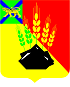 МИХАЙЛОВСКОГО МУНИЦИПАЛЬНОГО РАЙОНА  	 Р Е Ш Е Н И Е                                             с. Михайловка   О порядке представления гражданами,  претендующими на замещение должностей  муниципальной службы органов местного самоуправления Михайловского муниципального района, и муниципальными служащими органов местного самоуправления Михайловского муниципального района сведений о доходах, расходах, об имуществе и обязательствах имущественного характера своих, супруги (супруга) и несовершеннолетних детей           Принято Думой Михайловского           муниципального района           от 26.10.2017г. № 230          В соответствии с  Федеральными  законами   от  02.03.2007г.  № 25-ФЗ  «О муниципальной службе в Российской Федерации»,  от 25.12.2008 г. № 273-ФЗ «О противодействии коррупции», Законами Приморского края от 04.06.2007 г. № 82-КЗ «О муниципальной службе в Приморском крае»,  от 10.03.2009 г. № 387-КЗ «О противодействии коррупции в Приморском крае», руководствуясь Уставом Михайловского муниципального района         1. Утвердить «Порядок представления гражданами, претендующими на замещение должностей муниципальной службы органов местного самоуправления Михайловского муниципального района, и муниципальными служащими органов местного самоуправления Михайловского муниципального района сведений о доходах, расходах, об имуществе и обязательствах имущественного характера своих, супруги (супруга) и несовершеннолетних детей» (прилагается).2. Признать утратившими силу:      Решение Думы Михайловского муниципального района от 24.12.2012г.   № 368 «О представлении  гражданами, претендующими на замещение должностей муниципальной службы и лицами, замещающими должности муниципальной службы в аппарате Думы Михайловского муниципального района, сведений о доходах, об имуществе и обязательствах имущественного характера, а также  о доходах, об имуществе и обязательствах имущественного характера своих супруги (супруга) и несовершеннолетних детей»        Решение Думы Михайловского муниципального района от 26.02.2015г. № 615 «О внесении изменений и дополнений в решение Думы Михайловского муниципального района     от 24.12.2012г. № 368 «О представлении  гражданами, претендующими на замещение должностей муниципальной службы и лицами, замещающими должности муниципальной службы в аппарате Думы Михайловского муниципального района, сведений о доходах, об имуществе и обязательствах имущественного характера, а также  о доходах, об имуществе и обязательствах имущественного характера своих супруги (супруга) и несовершеннолетних детей»      Решение Думы Михайловского муниципального района от 25.06.2015г.             № 675 «О внесении изменений и дополнений в решение Думы Михайловского муниципального района     от 24.12.2012г. № 368 «О представлении  гражданами, претендующими на замещение должностей муниципальной службы и лицами, замещающими должности муниципальной службы в аппарате Думы Михайловского муниципального района, сведений о доходах, об имуществе и обязательствах имущественного характера, а также  о доходах, об имуществе и обязательствах имущественного характера своих супруги (супруга) и несовершеннолетних детей»       	3.  Настоящее решение вступает в силу после опубликования. И.о. главы Михайловского муниципального  района -	             Главы администрации района                                                              П.А. Зубокс. Михайловка№ 230-НПА27.10.2017                                                                          Утверждено                                                                 решением  Думы Михайловского                                                                 муниципального района                                                                 от 26.10.2017г.  № 230 ПОЛОЖЕНИЕо порядке представления гражданами, претендующими на замещение должностей муниципальной службы органов местного самоуправления Михайловского муниципального района, и муниципальными служащими органов местного самоуправления Михайловского муниципального района сведений о доходах, расходах, об имуществе и обязательствах имущественного характера своих, супруги (супруга) и            несовершеннолетних детей1. Граждане, претендующие на замещение должностей муниципальной службы в органах местного самоуправления Михайловского муниципального района, включенных в перечень, установленный решением Думы Михайловского муниципального района от 22.08.2013 № 452 "Об утверждении Перечня должностей муниципальной службы, при назначении на которые граждане и при замещении которых муниципальные служащие органов местного самоуправления Михайловского муниципального района обязаны представлять сведения о своих доходах, об имуществе и обязательствах имущественного характера своих супруги (супруга) и несовершеннолетних детей», а также предусмотренный статьей 12 Федерального закона от 25.12.2008 №273 ФЗ «О противодействии коррупции» (далее- перечень должностей), обязаны представлять представителю нанимателя (работодателю) сведения о своих доходах, об имуществе и обязательствах имущественного характера своих супруги (супруга) и несовершеннолетних детей.2. Муниципальные служащие, замещающие должности муниципальной службы в органах местного самоуправления Михайловского муниципального района, включенные в перечень должностей, обязаны представлять представителю нанимателя (работодателю) сведения о своих доходах, об имуществе и обязательствах имущественного характера, сведения о доходах, об имуществе и обязательства имущественного характера своих супруги (супруга) и несовершеннолетних детей, а также сведения о своих расходах, о расходах своих супруги (супруга) и несовершеннолетних детей по каждой сделке по приобретению земельного участка, другого объекта недвижимости, транспортного средства, ценных бумаг, акций (долей участия, паев в уставных (складочных) капиталах организаций), совершенной муниципальным служащим, его супругой (супругом) и (или) несовершеннолетними детьми в течение календарного года, предшествующего году представления сведений (далее - отчетный период), если общая сумма таких сделок превышает общий доход данного муниципального служащего и его супруги (супруга) за три последних года, предшествующих отчетному периоду, и об источниках получения средств, за счет которых совершены эти сделки.3. Сведения о доходах, расходах, об имуществе и обязательствах имущественного характера представляются по утвержденной Президентом Российской Федерации форме справки:1) гражданами - при назначении на должности муниципальной службы, предусмотренные перечнем должностей, указанным в пункте 1 настоящего решения;2) муниципальными служащими, замещающими должности муниципальной службы, предусмотренные перечнем должностей, указанным в пункте 1 настоящего решения, - ежегодно, не позднее 30 апреля года, следующего за отчетным;3) муниципальными служащими, замещавшими по состоянию на 31 декабря отчетного года должность муниципальной службы, предусмотренные перечнем должностей, указанным в пункте 1 настоящего решения;4) муниципальными служащими, замещающими должность муниципальной службы, не предусмотренную перечнем должностей, указанным в пункте 1 настоящего решения, и претендующими на замещение должности муниципальной службы, предусмотренной перечнем должностей, указанным в пункте 1 настоящего решения (далее - кандидат на должность, включенную в перечень).4. Гражданин при назначении на должность муниципальной службы в органах местного самоуправления Михайловского муниципального района представляет:- сведения о своих доходах, полученных от всех источников (включая доходы по прежнему месту работы или месту замещения выборной должности, пенсии, пособия, иные выплаты) за календарный год, предшествующий году подачи документов для замещения должности муниципальной службы, а также сведения об имуществе, принадлежащем ему на праве собственности, и о своих обязательствах имущественного характера по состоянию на первое число месяца, предшествующего месяцу подачи документов для замещения должности муниципальной службы (на отчетную дату);- сведения о доходах супруги (супруга) и несовершеннолетних детей, полученных от всех источников (включая заработную плату, пенсии, пособия, иные выплаты) за календарный год, предшествующий году подачи гражданином документов для замещения должности муниципальной службы, а также сведения об имуществе, принадлежащем им на праве собственности, и об их обязательствах имущественного характера по состоянию на первое число месяца, предшествующего месяцу подачи гражданином документов для замещения должности муниципальной службы (на отчетную дату).5. Муниципальный служащий представляет ежегодно:1) сведения о своих доходах, полученных за отчетный период (с 1 января по 31 декабря) от всех источников (включая денежное содержание, пенсии, пособия, иные выплаты), расходах, а также сведения об имуществе, принадлежащем ему на праве собственности, и о своих обязательствах имущественного характера по состоянию на конец отчетного периода;2) сведения о доходах супруги (супруга) и несовершеннолетних детей, полученных за отчетный период (с 1 января по 31 декабря) от всех источников (включая заработную плату, пенсии, пособия, иные выплаты), расходах, а также сведения об имуществе, принадлежащем им на праве собственности, и об их обязательствах имущественного характера по состоянию на конец отчетного периода.6. Кандидат на должность, включенную в перечень, представляет сведения о доходах, об имуществе и обязательствах имущественного характера в соответствии с пунктом 4 настоящего решения.7. Сведения о доходах, расходах, об имуществе и обязательствах имущественного характера представляются в кадровую службу (специалисту, ответственному за ведение кадрового учета) соответствующего органа местного самоуправления Михайловского муниципального района.8. В случае если гражданин или муниципальный служащий обнаружили, что в представленных ими в кадровую службу сведениях о доходах, расходах, об имуществе и обязательствах имущественного характера не отражены или не полностью отражены какие-либо сведения либо имеются ошибки, они вправе представить уточненные сведения в порядке, установленном настоящим решением.Муниципальный служащий может представить уточненные сведения в течение одного месяца после окончания срока, указанного в подпункте 2 пункта 3 настоящего решения. Гражданин, назначаемый на должность муниципальной службы, может представить уточненные сведения в течение одного месяца со дня представления сведений в соответствии с подпунктом 1 пункта 3 настоящего решения.Кандидат на должность, включенную в перечень, может представить уточненные сведения в течение одного месяца со дня представления сведений в соответствии с подпунктом 4 пункта 3 настоящего решения.9. В случае непредставления по объективным причинам муниципальным служащим сведений о доходах, расходах, об имуществе и обязательствах имущественного характера супруги (супруга) и несовершеннолетних детей данный факт подлежит рассмотрению на комиссии по соблюдению требований к служебному поведению муниципальных служащих и урегулированию конфликта интересов соответствующего органа местного самоуправления Михайловского муниципального района.10. Проверка достоверности и полноты сведений о доходах, об имуществе и обязательствах имущественного характера, представленных в соответствии с настоящим решением гражданином и муниципальным служащим, осуществляется в соответствии с постановлением Губернатора Приморского края от 10.07.2012 N 49-пг "Об утверждении Положения о проверке достоверности и полноты сведений о доходах, об имуществе и обязательствах имущественного характера, представляемых гражданами, претендующими на замещение должностей муниципальной службы, муниципальными служащими, замещающими указанные должности, достоверности и полноты сведений, представляемых гражданами при поступлении на муниципальную службу в соответствии с нормативными правовыми актами Российской Федерации, соблюдения муниципальными служащими ограничений и запретов, требований о предотвращении или об урегулировании конфликта интересов, исполнения ими обязанностей, установленных в целях противодействия коррупции" и на основании порядка,   утвержденного решением Думы Михайловского муниципального района.11. Сведения о доходах, расходах, об имуществе и обязательствах имущественного характера, представляемые в соответствии с настоящим решением гражданином и муниципальным служащим, являются сведениями конфиденциального характера, если федеральными законами они не отнесены к сведениям, составляющим государственную и иную охраняемую федеральными законами тайну. 12. Сведения о доходах, расходах, об имуществе и обязательствах имущественного характера муниципального служащего, его супруги (супруга) и несовершеннолетних детей в соответствии с порядком, утвержденным решением Думы Михайловского муниципального района, размещаются на официальном сайте соответствующего органа местного самоуправления Михайловского муниципального района, а также предоставляются средствам массовой информации для опубликования по запросам средств массовой информации.13. Муниципальные служащие, в должностные обязанности которых входит работа со сведениями о доходах, расходах, об имуществе и обязательствах имущественного характера, виновные в их разглашении или использовании в целях, не предусмотренных законодательством Российской Федерации, несут ответственность в соответствии с законодательством Российской Федерации.14. Сведения о доходах, расходах, об имуществе и обязательствах имущественного характера, представленные в соответствии с настоящим решением гражданином или кандидатом на должность, включенную в перечень, при назначении на должность муниципальной службы в органах местного самоуправления Михайловского муниципального района, а также представляемые муниципальным служащим ежегодно, и информация о результатах проверки достоверности и полноты этих сведений приобщаются к личному делу муниципального служащего.В случае если гражданин или кандидат на должность, включенную в перечень, представившие в кадровую службу справки о своих доходах, расходах, об имуществе и обязательствах имущественного характера, а также о доходах, расходах, об имуществе и обязательствах имущественного характера своих супруги (супруга) и несовершеннолетних детей, не были назначены на должность муниципальной службы, включенную в перечень должностей, утвержденный решением Думы Михайловского муниципального района от 22.08.2013 N 452, эти справки возвращаются им по их письменному заявлению вместе с другими документами.